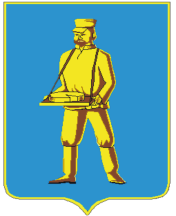 СОВЕТ ДЕПУТАТОВЛОТОШИНСКОГО МУНИЦИПАЛЬНОГО РАЙОНАМОСКОВСКОЙ ОБЛАСТИР Е Ш Е Н И Еот 27.06.2019  № 576/55О заключении контрольно - счётной палаты Лотошинского муниципального района на проект решения Совета депутатов Лотошинского муниципального района «О внесении изменений в решение Совета депутатов Лотошинского муниципального района от 20.12.2018 № 506/50 «О бюджете Лотошинского муниципального района Московской области на 2019 год и плановый период 2020 и 2021 годов»Заслушав заключение контрольно-счетной палаты  Лотошинского муниципального района на проект решения Совета депутатов Лотошинского муниципального района «О внесении изменений в решение Совета депутатов Лотошинского муниципального района от 20.12.2018 № 506/50 «О бюджете Лотошинского муниципального района Московской области на 2019 год и плановый период 2020 и 2021 годов», Совет депутатов Лотошинского муниципального районар е ш и л:	1. Принять к сведению заключение №3 контрольно-счетной палаты  Лотошинского муниципального района на проект решения Совета депутатов Лотошинского муниципального района «О внесении изменений в решение Совета депутатов Лотошинского муниципального района от 20.12.2018 № 506/50 «О бюджете Лотошинского муниципального района Московской области на 2019 год и плановый период 2020 и 2021 годов»  от 19.06.2019 года (приложение).           2. Опубликовать настоящее решение в газете «Сельская новь» и разместить на официальном сайте администрации Лотошинского муниципального района.  Председатель Совета депутатовЛотошинского муниципального района                                         В.В.МоляровГлава Лотошинского муниципального района                                                                    Е.Л. Разослать: Совету депутатов, Шагиеву А.Э., контрольно-счетной палате (без приложения), юридическому отделу, прокурору Лотошинского района, финансово-экономическому  управлению,  редакции газеты «Сельская новь», в дело.Приложение к решению Совета депутатов Лотошинского муниципального района №  576 /55 от 27.06.2019 ЗАКЛЮЧЕНИЕ №3на проект решения Совета депутатов Лотошинского муниципального района «О внесении изменений в решение Совета депутатов Лотошинского муниципального района Московской области от 20.12.2018 г. №506/50 «О бюджете Лотошинского муниципального района Московской области на  2019  год и плановый период 2020 и 2021 годов» от  19 июня   2019 г.Заключение Контрольно-счетной палаты Лотошинского муниципального района на проект решения Совета депутатов Лотошинского  муниципального района «О внесении изменений в решение Совета депутатов Лотошинского муниципального района Московской области от 20.12.2018 года №506/50 «О бюджете Лотошинского муниципального района Московской области на  2019  год и плановый период 2020 и 2021 годов»  (далее – проект Решения), подготовлено в соответствии  с Бюджетным Кодексом Российской Федерации (далее - БК РФ), Федеральным законом от 07.02.2011 года №6-ФЗ «Об общих принципах организации и деятельности контрольно-счетных органов субъектов Российской Федерации и муниципальных образований», Положением о контрольно-счетной палате Лотошинского муниципального района, утвержденным решением Совета депутатов Лотошинского муниципального района от 27.10.2011 года №294/30 ( с учетом изменений и дополнений). Согласно пояснительной записки к проекту решения изменения, вносимые в решение  Совета депутатов  Лотошинского муниципального района Московской области от 20.12.2018 года №506/50 «О бюджете Лотошинского муниципального района Московской области на   2019  год и плановый период 2020 и 2021 годов» обусловлены необходимостью:- уточнением безвозмездных поступлений из бюджета Московской области в связи 
с принятием закона Московской области от 12.12.2018 №216/2018-ОЗ «О бюджете Московской области на 2019 год и на плановый период 2020 и 2021 годов» и доведенными уведомлениями о предоставлении субсидий, субвенций, иного межбюджетного трансферта, имеющего целевое назначение на 2019 год и плановый период 2020 2021 годов от главных распорядителей бюджетных средств Московской области по состоянию на 01.06.2019 года; - корректировкой налоговых и неналоговых доходов бюджета Лотошинского муниципального района с изменениями общей суммы поступлений;- уменьшением и перераспределением расходов с учетом планируемого исполнения бюджета и необходимостью направления средств на первоочередные расходы;- необходимостью приведения расходов в соответствие с внесенными изменениями в муниципальные программы Лотошинского муниципального района.Рассматриваемый проект решения о внесении изменений в бюджет представлен в Контрольно-счетную палату Лотошинского муниципального района финансово-экономическим управлением администрации Лотошинского муниципального района 17 июня 2019 г. По результатам экспертизы проекта решения Контрольно-счетной палатой Лотошинского муниципального района установлено следующее.1. Пунктом 1 проекта решения предлагается утвердить изменение основных характеристик бюджета Лотошинского муниципального района Московской области  на 2019 год и плановый период 2020 и 2021 годов. Общий объем доходов  бюджета Лотошинского муниципального района Московской области на 2019 год предлагается к увеличению на 35 079,0 тыс. рублей или на 4,2% к действующей редакции бюджета, общий объем расходов предлагается увеличить на 35 079,0 тыс. рублей или на 4,2%.С учетом предлагаемых изменений основные характеристики бюджета Лотошинского муниципального района  на 2019 год составят:-общий объем доходов 864 384,4 тыс. руб., в том числе объем межбюджетных трансфертов, получаемых из других бюджетов бюджетной системы Российской Федерации в сумме 573 652,8 тыс. руб.;- общий объем расходов 873 584,4 тыс. руб.;- дефицит бюджета составит 9 200,0 тыс. руб. Проектом решения предлагается увеличить общий объем доходов бюджета Лотошинского муниципального района на первый год планового периода (2020 год) на 3263,8 тыс.рублей или на 0,5%, увеличить общий объем расходов на 3263,8 тыс. рублей или 0,5%. С учетом предлагаемых изменений  основные характеристики  бюджета Лотошинского муниципального района на 2020 год предлагаются к утверждению:-общий объем доходов 704 266,3 тыс. руб., в том числе объем межбюджетных трансфертов, получаемых из других бюджетов бюджетной системы Российской Федерации в сумме 416 635,0 тыс. руб.;- общий объем расходов 704 266,3 тыс. руб., в том числе условно утвержденные расходы в сумме 9 888,3 тыс. рублей;- дефицит бюджета 0 тыс. руб.Проектом решения предлагается уменьшить  общий объем доходов бюджета Лотошинского муниципального района на второй год планового периода (2021 год) на 227,0 тыс.рублей или на 0,03%, уменьшить общий объем расходов на 227,0 тыс. рублей или 0,03%. С учетом предлагаемых изменений  основные характеристики  бюджета Лотошинского муниципального района на 2021 год предлагаются к утверждению:- общий объем доходов 692 988,1 тыс. руб., в том числе объем межбюджетных трансфертов, получаемых из других бюджетов бюджетной системы Российской Федерации в сумме 395 776,0 тыс. руб.;- общий объем расходов 692 988,1 тыс. руб., в том числе условно утвержденные расходы в сумме 19 473,8 тыс. рублей;- дефицит бюджета 0 тыс. руб. Общие объемы доходов  и расходов бюджета Лотошинского муниципального района, предусмотренные в текстовой  статье проекта решения соответствуют объемам доходов и расходов,  отраженным в соответствующих приложениях к проекту решения.2. Пунктом 2 проекта решения предлагается  утвердить поступления  доходов в бюджет Лотошинского муниципального района на 2019  год и на плановый период 2020 и 2021 годов года   (приложение №1 к проекту решения).  Предлагаемые изменения в составе доходов на 2019 и  плановый период 2020 и 2021 годы представлены в таблице:                                                                                   (в тыс. руб.) 	1 . В 2019 году предлагается:1.1 Увеличить плановые назначения по разделу «Налоговые и неналоговые доходы» на сумму 2025,3 тыс. руб., в том числе: - налог на доходы физических лиц в виде фиксированных авансовых платежей с доходов, полученных физическими лицами, являющимися иностранными гражданами, осуществляющими трудовую деятельность по найму на основании патента в соответствии со статьей 227_1 Налогового кодекса Российской Федерации на сумму 357,7 тыс. руб.;- единый сельскохозяйственный налог на сумму 2,5 тыс. руб. ;- государственная пошлина по делам, рассматриваемым в судах общей юрисдикции, мировыми судьями (за исключением  Верховного Суда РФ) на сумму 200 тыс. руб.; - прочие поступления от использования имущества, находящегося в собственности муниципальных районов на сумму 1 130 тыс. руб., а именно: социальный найм на сумму 120 тыс. руб. (поступила оплата за 2018 год); коммерческий найм на сумму 10 тыс. руб. (заключение новых договоров); добавлен новый код дохода «Плата за разрешение на размещение объектов на землях или земельных участках, без предоставления земельных участков» на сумму 1 000 тыс. руб.;- доходы от компенсации затрат государства на сумму 165,1 тыс. руб., а именно:доходы, поступающие в порядке возмещения расходов, понесенных в связи с эксплуатацией имущества муниципальных районов на сумму 151,1 тыс. руб. (администрация Лотошинского муниципального района на сумму 71,1 тыс. руб.; комитет по управлению имуществом на сумму 20,0 тыс. руб. и отдел по образованию на сумму 60 тыс. руб.);прочие доходы от компенсации затрат бюджетов муниципальных районов на сумму 14 тыс. руб. (возврат неиспользованных остатков предоставленных в 2018 году субсидий  на проведение мероприятий  по улучшению  жилищных условий  граждан, молодых семей и молодых специалистов);- штрафы, санкции, возмещение ущерба на сумму 170 тыс. руб. 1.2. Увеличить доходы по разделу «Безвозмездные поступления» на  сумму 33053,7 тыс.  руб., в том числе за счёт:1.2.1. уменьшения "Субсидий бюджетам бюджетной системы Российской Федерации (межбюджетные субсидии)» на сумму 1 963,0 тыс. руб., в том числе за счет уменьшения следующих субсидий:на дооснащение материально-техническими средствами многофункциональных центров предоставления государственных и муниципальных услуг, действующих на территории Московской области для организации предоставления государственных услуг по регистрации рождения и смерти на 283,0 тыс. руб.,на приобретение автобусов для доставки обучающихся в общеобразовательные организации в Московской области, расположенные в сельских населенных пунктах на 1 680,0 тыс. руб..1.2.2. увеличения "Субвенций бюджетам субъектов Российской Федерации и муниципальных образований» на сумму 15 475,0 тыс. руб., в том числе за счетувеличения  субвенции на организацию предоставления гражданам Российской Федерации, имеющим место жительства в Московской области, субсидий на оплату жилого помещения и коммунальных услуг на 134,0 тыс. руб.,увеличения субвенции на обеспечение переданного государственного полномочия Московской области по созданию комиссий по делам несовершеннолетних и защите их прав городских округов и муниципальных районов Московской области на 155,0 тыс. руб., увеличения субвенции на обеспечение переданных муниципальным районам и городским округам Московской области государственных полномочий по временному хранению, комплектованию, учету и использованию архивных документов, относящихся к собственности Московской области и временно хранящихся в муниципальных архивах на 279,0 тыс. руб.,уменьшения субвенции на обеспечение полноценным питанием беременных женщин, кормящих матерей, а также детей в возрасте до трех лет в Московской области на 774,0 тыс. руб.,уменьшения субвенции на финансовое обеспечение государственных гарантий реализации прав граждан на получение общедоступного и бесплатного дошкольного, начального общего, основного общего, среднего общего образования в муниципальных общеобразовательных организациях в Московской области, обеспечение дополнительного образования в муниципальных общеобразовательных организациях в Московской области, включая расходы на оплату труда, приобретение учебников и учебных пособий, средств обучения, игр, игрушек (за исключением расходов на содержание зданий и оплату коммунальных услуг) на 1 749,0 тыс. руб.,увеличения субвенции на финансовое обеспечение государственных гарантий реализации прав граждан на получение общедоступного и бесплатного дошкольного образования в муниципальных дошкольных образовательных организациях в Московской области, включая расходы на оплату труда, приобретение учебников и учебных пособий, средств обучения, игр, игрушек (за исключением расходов на содержание зданий и оплату коммунальных услуг) на 12 564,0 тыс. руб.,увеличения субвенции для осуществления государственных полномочий в соответствии с Законом Московской области №107/2014-ОЗ «О наделении органов местного самоуправления муниципальных образований Московской области отдельными государственными полномочиями Московской области» на 134,0 тыс. руб.,увеличения субвенции для осуществления государственных полномочий Московской области в области земельных отношений на 235,0тыс. руб.,увеличения субвенции на осуществление переданных полномочий Московской области по организации проведения мероприятий по отлову и содержанию безнадзорных животных на 8,0 тыс. руб.,увеличения субвенции на создание административных комиссий, уполномоченных рассматривать дела об административных правонарушениях в сфере благоустройства на 66,0 тыс. руб.,уменьшения субвенции на выплату компенсации родительской платы за присмотр и уход за детьми, осваивающими образовательные программы дошкольного образования в организациях Московской области, осуществляющих образовательную деятельность на 572,0 тыс. руб.,увеличения субвенции на предоставление жилых помещений детям-сиротам и детям, оставшимся без попечения родителей, лицам из их числа по договорам найма специализированных жилых помещений на 4 995,0 тыс. рублей.1.2.3. увеличения «Иные межбюджетные трансферты» на сумму 19 466,1 тыс. руб., в том числе за счет:уменьшения межбюджетных трансфертов, на создание центров образования цифрового и гуманитарного профиля на 133,0 тыс. руб.,увеличения  иных межбюджетных трансфертов в форме дотаций, предоставляемые из бюджета Московской области бюджетам муниципальных  на 19 460,0 тыс. руб.,увеличения межбюджетных трансфертов на погашение кредиторской задолженности за выполненные работы по ликвидации несанкционированных свалок и навалов мусора в 2018 году на 139,1 тыс. руб..1.2.4. увеличить «Прочие безвозмездные поступления» на 85 тыс. руб  от денежных пожертвований, предоставленных физическими лицами получателям средств бюджетов муниципальных районов (на организацию и проведение «Дня Лотошинского района», «Дня России»); 1.2.5. увеличить возврат остатков субсидий, субвенций и иных межбюджетных трансфертов, имеющих целевое назначение, прошлых лет на сумму 9,4 тыс. руб. (возврат в бюджет Московской области неиспользованных остатков трансфертов, имеющих целевое назначение).С учетом предлагаемых изменений общий объем доходов в 2019 году предлагается  к утверждению в  объеме  864 384,4 тыс. рублей.2. В 2020 году  предлагается 2.1 Увеличить плановые назначения по разделу «Налоговые и неналоговые доходы» на сумму 3 490,8 тыс. руб., в том числе:  - доходы от перечисления части прибыли, остающейся после уплаты налогов и иных обязательных платежей муниципальных унитарных предприятий, созданных муниципальными районами на сумму 2 863,4 тыс. руб. (согласно гарантийному письму МП «Лотошинского ЖКХ»).- штрафы, санкции, возмещение ущерба на сумму 627,4 тыс. руб. 2.2. Уменьшить доходы по разделу «Безвозмездные поступления» на  сумму 227,0 тыс.  руб., в том числе за счёт уменьшения  доходов от поступления «Субвенций бюджетам субъектам Российской Федерации и муниципальных образований», а именно:увеличения субвенции на обеспечение переданных муниципальным районам и городским округам Московской области государственных полномочий по временному хранению, комплектованию, учету и использованию архивных документов, относящихся к собственности Московской области и временно хранящихся в муниципальных архивах на 279,0тыс. руб.,увеличения субвенции на создание административных комиссий, уполномоченных рассматривать дела об административных правонарушениях в сфере благоустройства на 66,0 тыс. руб.,уменьшения субвенции на  выплату компенсации родительской платы за присмотр и уход за детьми, осваивающими образовательные программы дошкольного образования в организациях Московской области, осуществляющих образовательную деятельность на 572,0 тыс. рублей.С учетом предлагаемых изменений общий объем доходов в 2020 году предлагается  к утверждению в  объеме  704 266,3 тыс. рублей.2. В 2021 году  предлагается 2.1. Уменьшить доходы по разделу «Безвозмездные поступления» на  сумму 227,0 тыс.  руб., в том числе за счёт уменьшения  доходов от  поступления «Субвенций бюджетам субъектам Российской Федерации и муниципальных образований», а именно:увеличения субвенции на обеспечение переданных муниципальным районам и городским округам Московской области государственных полномочий по временному хранению, комплектованию, учету и использованию архивных документов, относящихся к собственности Московской области и временно хранящихся в муниципальных архивах на 279,0 тыс. руб.,увеличения субвенции на создание административных комиссий, уполномоченных рассматривать дела об административных правонарушениях в сфере благоустройства на 66,0 тыс. руб.,уменьшения субвенции на  выплату компенсации родительской платы за присмотр и уход за детьми, осваивающими образовательные программы дошкольного образования в организациях Московской области, осуществляющих образовательную деятельность на 572,0 тыс. рублей.С учетом предлагаемых изменений общий объем доходов в 2021 году предлагается  к утверждению в  объеме  692 988,1 тыс. рублей.3.  Пунктом 5 проекта решения предлагается  к утверждению распределение бюджетных ассигнований по разделам, подразделам, целевым статьям (муниципальным программам Лотошинского муниципального района Московской области и непрограммным направлениям деятельности), группам и подгруппам видов расходов классификации расходов бюджета Лотошинского муниципального района на 2019 год и на плановый период 2020 и 2021 годов ( приложение №3 к проекту решения).  Предлагаются следующее изменения в  распределение бюджетных ассигнований по разделам бюджетной классификации на 2019 год и  2020 годы. 				(тыс. руб.)	5. Пунктом 7 проекта решения   предлагается к утверждению распределение бюджетных ассигнований по целевым статьям (муниципальным программам Лотошинского муниципального района Московской области и непрограммным направлениям деятельности), группам и подгруппам видов расходов классификации расходов бюджета Лотошинского муниципального района Московской области на 2019 год и на плановый период 2020 и 2021 годов (приложение №5 к проекту решения). Изменения внесены в следующие муниципальные программы:	6.    Непрограммные расходы предлагаются  в 2019 году  к уменьшению на 300,0 тыс. рублей, в том числе за счет уменьшения размера резервного фонда администрации Лотошинского муниципального района. 	С учетом предлагаемых изменений общий объем непрограммных расходов на 2019 год  составит  6 291,3 тыс. рублей.	Непрограммные расходы на  плановый период 2020 и 2021 годов не изменяться и составят  по 5 856,6 тыс. рублей ежегодно.	7.  Пунктом 12 проекта решения предлагается установить  размер резервного фонда администрации Лотошинского муниципального района на 2019 год в сумме 200,0 тыс. рублей, на 2020 год в сумме 433,2 тыс. рублей, на 2021 год в сумме 433,2 тыс. рублей. Размер резервного фонда соответствует  требованиям ст. 81 Бюджетного кодекса РФ.	Размер резервного фонда в 2019 году сокращается на 300,0 тыс. рублей и перераспределяется на иные  расходные обязательства. 	 8.    Пунктом 8 вносятся изменения в приложение №8 «Межбюджетные трансферты, передаваемые бюджетам поселений, входящих в состав Лотошинского муниципального района Московской области, из бюджета Лотошинского муниципального района Московской области на осуществление отдельных полномочий по решению вопросов местного значения в соответствии с заключенными соглашениями в 2019 году» (приложение №7 к проекту решения).	Объем передаваемых межбюджетных трансфертов на 2019 год увеличен на 220,4 тыс. рублей и с учетом предлагаемых изменений составит 26 105,4 тыс. рублей.	Предлагаемые изменения на 2019 год  представлены в таблице:											(тыс. руб.) 9.   Представленный на экспертизу проект решения о внесении изменений в бюджет не предусматривает  изменения  размера дефицита бюджета на 2019 год и плановый период 2020 и 2021 годов, который составит соответственно по годам  9 200,0 тыс. руб., 0 тыс. рублей и 0 тыс. рублей. Источниками  финансирования дефицита бюджета являются изменение остатков средств на счетах бюджета, исполнение муниципальных гарантий в валюте РФ, возврат бюджетных кредитов,  предоставленных юридическим лицам в валюте РФ.10.     Пунктом 9 проекта решения предлагается установить  предельный объем муниципального долга на 2019 год в размере 30 000,0 тыс. рублей.  Предлагаемый  к утверждению  предельный объем муниципального долга соответствует ограничениям, установленных статьей 107 Бюджетного кодекса РФ.10.  Пунктом 11  проекта решения  утверждается приложение №11 «Программа муниципальных гарантий  Лотошинского муниципального района Московской области на 2019 год»  ( приложение №9 к проекту решения). Структура Программы муниципальных гарантий соответствует требованиям ст. 110.2 Бюджетного кодекса РФ.  Проектом бюджета предлагается утвердить в бюджете Лотошинского муниципального района на 2019 год предоставление муниципальной гарантии МП «Лотошинское ЖКХ» на обеспечение кредитного договора с правом регрессного требования гаранта к принципалу в сумме 30 000,0 тыс. рублей.Выводы по результатам проведенной экспертизы:По результатам проведенной экспертизы представленного  проекта решения  Совета депутатов Лотошинского муниципального района «О внесении изменений в решение Совета депутатов Лотошинского муниципального района Московской области от 20.12.2018 года №506/50  «О бюджете Лотошинского муниципального района Московской области на  2019  год и плановый период 2020 и 2021 годов» Контрольно-счетная палата Лотошинского муниципального района считает:- представленный проект решения о внесении изменений в бюджет в целом соответствует требованиям Бюджетного кодекса РФ;- представленный проект может быть рассмотрен Советом депутатов Лотошинского муниципального района.Главный эксперт  Контрольно-счетной  палаты   Лотошинского муниципального района		                         Н.А.Хохлова2019 год2019 год2019 год2020 год2020 год2020 год2021 год2021 год2021 годРазделы бюджетной классификацииС учетом уточненияДействующая редакцияИзменениеС учетом уточненияДействующая редакцияИзменениеС учетом уточненияДействующая редакцияИзменениеДОХОДЫ ВСЕГО864 384,4829 305,435 079704 266,3701 002,53 263,8692 988,1693 215,1-227НАЛОГОВЫЕ И НЕНАЛОГОВЫЕ ДОХОДЫ, в том числе293 907291 881,72 025,3287 631,3284 140,53 490,8297 212,1297 212,10НАЛОГ НА ДОХОДЫ ФИЗИЧЕСКИХ ЛИЦ196 793,7196 436357,7205 406205 4060218 659218 6590АКЦИЗЫ ПО ПОДАКЦИЗНЫМ ТОВАРАМ, ПРОИЗВОДИМЫМ НА ТЕРРИТОРИИ РФ6 7616 76106 7616 76106 7616 7610НАЛОГИ НА СОВОКУПНЫЙ ДОХОД18 171,518 1692,522 63322 633022 29622 2960ГОСУДАРСТВЕННАЯ ПОШЛИНА2 4102 2102002 3102 31002 4102 4100ДОХОДЫ ОТ ИСПОЛЬЗОВАНИЯ ИМУЩЕСТВА, НАХОДЯЩЕГОСЯ В ГОСУДАРСТВЕННОЙ И МУНИЦИПАЛЬНОЙ СОБСТВЕННОСТИ14 24113 1111 13015 674,612 811,22 863,413 055,713 055,710ПЛАТЕЖИ ПРИ ПОЛЬЗОВАНИ ПРИРОДНЫМИ РЕСУРСАМИ1 7871 787068768706876870ДОХОДЫ ОТ ОКАЗАНИЯ ПЛАТНЫХ УСЛУГ (РАБОТ) И КОМПЕНСАЦИИ ЗАТРАТ ГОСУДАРСТВА 16 883,516 718,4165,116 447,816 447,8016 447,916 447,90ДОХОДЫ ОТ ПРОДАЖИ МАТЕРИАЛЬНЫХ И НЕМАТЕРИАЛЬНЫХ АКТИВОВ26 821,126 821,109 973,59 973,509 773,59 773,50ШТРАФЫ, САНКЦИИ, ВОЗМЕЩЕНИЕ УЩЕРБА8 212,28 042,21705 923,45 296627,45 3075 3070ПРОЧИЕ НЕНАЛОГОВЫЕ ДОХОДЫ1 8261 82601 8151 81501 8151 8150БЕЗВОЗМЕЗДНЫЕ ПОСТУПЛЕНИЯ, в том числе570 477,4537 423,733 053,7416 635416 862-227395 776396 003-227ДОТАЦИИ БЮДЖЕТАМ СУБЪЕКТОВ РОССИЙСКОЙ ФЕДЕРАЦИИ И МУНИЦИПАЛЬНЫХ ОБРАЗОВАНИЙ 99 81199 811092 68792 687084 62884 6280СУБСИДИИ БЮДЖЕТАМ БЮДЖЕТНОЙ СИСТЕМЫ РОССИЙСКОЙ ФЕДЕРАЦИИ  (МЕЖБЮДЖЕТНЫЕ СУБСИДИИ)121 975,9123 938,9-1 96357 12857 128048 17648 1760СУБВЕНЦИИ БЮДЖЕТАМ СУБЪЕКТОВ РОССИЙСКОЙ ФЕДЕРАЦИИ И МУНИЦИПАЛЬНЫХ ОБРАЗОВАНИЙ284 458268 98315 475266 820267 047-227262 972263 199-227ИНЫЕ МЕЖБЮДЖЕТНЫЕ ТРАНСФЕРТЫ67 407,947 941,819 466,1000000ПРОЧИЕ БЕЗВОЗМЕЗДНЫЕ ПОСТУПЛЕНИЯ38530085000000Доходы бюджетов муниципальных районов от возврата бюджетами бюджетной системы Российской Федерации остатков субсидий, субвенций и иных межбюджетных трансфертов, имеющих целевое назначение, прошлых лет169,2169,20000000Возврат остатков субсидий, субвенций и иных межбюджетных трансфертов, имеющих целевое назначение, прошлых лет-3 729,6-3 720,2-9,40000002019 год2019 год2019 год2020 год2020 год2020 год2021 год2021 год2021 годНаименование разделаС учетом вносимых уточнений Действующая редакция ИзмененияС учетом вносимых уточнений Действующая редакция ИзмененияС учетом вносимых уточнений Действующая редакция Изменения0100 Общегосударственные  вопросы115 450,195 772,719677,486 301,386 022,3279,086 364,186 085,1279,00200 Национальная оборона6060-60,060,0-60,060,0-0300 Национальная безопасность и правоохранительная деятельность5 223,35 223,3-4 820,14 820,1-4820,14820,1-0400 Национальная экономика75 314,775 138,3176,457 676,457 676,4-54 953,154 953,1-0500 Жилищно-коммунальное хозяйство10 719,010 087,6631,46 954,06 888,066,03 651,03 585,066,00600 Охрана окружающей среды309,1170139,170,070,0-70,070,0-0700 Образование496 530,3485 837,310 693,0388 777,7385 377,73 400,0385423,7385423,7-0800 Культура, кинематография70 978,170 701,0277,156 966,656 966,6-50 966,650 966,6-0900 Здравоохранение2 943,03 717-774,03 866,03 866,0-4020,04020,0-1000 Социальная политика45 238,840 980,24 258,640 135,740 707,7-572,034 735,635307,6-572,01100 Физическая культура и спорт50 81850 818-48 750,248 750,2-48 450,148 450,1-ИТОГО873 584,4838 505,435 079,0694 378,0691 205,03 173,0673514,3673741,3-227№ программНаименование муниципальной программы2019 год2019 год2019 год2020 год2020 год2020 год2021 год2021 год2021 год№ программНаименование муниципальной программыС учетом уточненияДействующая редакцияИзменениеС учетом уточненияДействующая редакцияИзменениеС учетом уточненияДействующая редакцияИзменениеМуниципальная программа "Развитие образования в Лотошинском муниципальном районе Московской области на 2018-2022 годы"441 005,3430 729,310 276,0385 132,4382 304,42 828,0381 778,4382 350,4-572,0Муниципальная программа "Культура Лотошинского муниципального района на 2018-2022 годы"70 973,170 696,1277,056 961,656 961,6-50 961,650 961,6-Муниципальная программа  "Спорт Лотошинского муниципального района на 2018-2022 годы"50 888,650 888,6-48 930,248 930,2-48 630,148 630,1-Муниципальная программа "Предпринимательство Лотошинского муниципального района на 2018 - 2022 годы"6 501,56 416,684,95 4845 484-3 823,43 823,4-Муниципальная программа "Муниципальное управление" Лотошинского муниципального района на 2018-2022 годы106 222,786 248,719 974,077 520,977 241,9279,077 505,577 226,5279,06.Муниципальная программа "Развитие сельского хозяйства и сельских территорий Лотошинского муниципального района на 2019-2024 годы"50 417,150 409,18,0732,2732,2-265,0265,0-7.Муниципальная программа "Снижение административных барьеров и повышение качества и доступности предоставления государственных и муниципальных услуг, в том числе на базе многофункционального центра предоставления государственных и муниципальных услуг" Лотошинского муниципального района на 2018-2022 годы13 828,514 126,5-298,012 927,612 927,6-12 927,612927,6-8.Муниципальная программа "Развитие транспортной системы на территории Лотошинского муниципального района на 2018-2022 годы"70 120,370 120,3-53 991,353 991,3-52 122,652 122,6-9.Муниципальная программа "Развитие информационно-коммуникационных технологий для повышения качества муниципального управления и создания благоприятных условий жизни и ведения бизнеса в Лотошинском муниципальном районе на 2018-2022 годы"3 036,73 016,7203 118,13 118,1-2 514,32 514,3-10.Муниципальная программа "Экология и природные ресурсы Лотошинского муниципального района" на 2018 - 2022 годы"1 160,21 021,1139,1921,1921,1-921,1921,1-11.Муниципальная программа "Безопасность Лотошинского муниципального района на 2018-2022 годы"5 553,35 553,3-4 820,14 820,1-4 820,14 820,1-12.Муниципальная программа "Жилище" Лотошинского муниципального района на 2018-2022 годы11 929,26 986,24 943,05 912,95 912,9-00-13Муниципальная программа "Газификация населенных пунктов Лотошинского муниципального района  Московской области на 2018-2022 годы"00-00-00-14.Муниципальная программа "Социальная защита населения Лотошинского муниципального района на 2018-2022 годы"27 745,028 385-640,029 39729 397-30 546,030 546,0-15.Муниципальная программа "Градостроительная деятельность на территории Лотошинского муниципального района на 2018-2022 годы"1 993,01 859,0134,000000-16.Муниципальная программа "Содержание и развитие инженерной инфраструктуры и энергоэффективности" Лотошинского муниципального района на 2018-2022годы2 294,12 228,166,079272666,0792,0726,066,017.Муниципальная программа "Формирование современной городской среды" Лотошинского муниципального района на 2018-2022 годы3 624,53 229,5395,01 8801 880050,050,0-Итого программных расходов 867 293,1831 914,135 379,0688 521,4685 348,43 173,0667 657,7667 884,7-227,0Непрограммные расходы бюджета6 291,36 591,3-300,05 856,65 856,605 856,65 856,6-Всего расходов873 584,4838 505,435 079,0694 378,0691 205,03 173,0673 514,3673 741,3-227,0НаименованиеС учетом вносимых измененийДействующая редакцияОтклонения12Сельское поселение Микулинское14 214,014 214,0-в том числе:Дорожное хозяйство (дорожные фонды)11 682,511 682,5-Содержание кладбищ2 531,52 531,5-Сельское поселение Ошейкинское11 891,411 671,0+220,4в том числе:Дорожное хозяйство (дорожные фонды)10 564,510 564,5-Содержание кладбищ, в том числе:1326,91 106,5+220,4содержание кладбищ637,7662,0-24,3приведение кладбищ к нормативному состоянию437,7193,0+244,7содержание воинских захоронений и мемориалов "Вечный огонь"251,5251,5-ИТОГО26 105,425 885,0+220,4